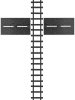 St Edmund’s Church, parishes of St Hilda and St Columba, and St JohnJourneying With God In Isolation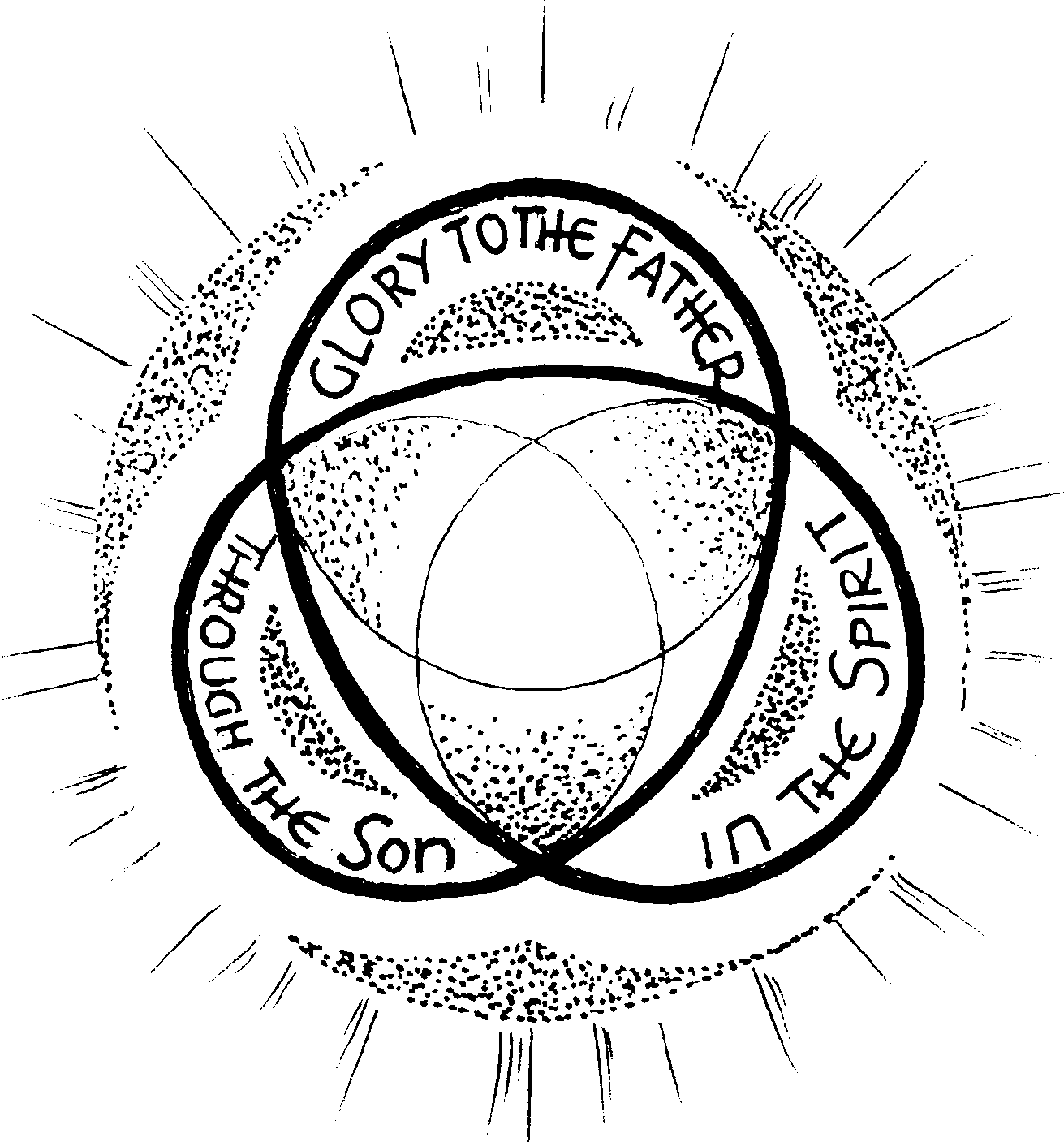 A Simple Order of Morning PrayerA Simple Order of Morning PrayerOpeningO Lord, open our lipsand our mouth shall proclaim your praise.May Christ the daystar dawn in our heartsand triumph over the shades of night.The Venite (Latin ‘Come’)O come, let us sing to the Lord;  let us heartily rejoice in the rock of our salvation.Let us come into his presence with thanksgiving  and be glad in him with psalms.For the Lord is a great God  and a great king above all gods. Come, let us worship and bow down  and kneel before the Lord our Maker.For he is our God;  we are the people of his pasture and the sheep of his hand. Glory to the Father and to the Sonand to the Holy Spirit;as it was in the beginning is nowand shall be for ever. Amen.A Prayer of ThanksgivingBlessed are you, Sovereign God, creator of all,to you be glory and praise for ever.You founded the earth in the beginningand the heavens are the work of your hands.In the fullness of time you made us in your image,and in these last days you have spoken to usin your Son Jesus Christ, the Word made flesh.As we rejoice in the gift of your presence among uslet the light of your love always shine in our hearts,your Spirit ever renew our livesand your praises ever be on our lips.Blessed be God, Father, Son and Holy Spirit.Blessed be God for ever.One or two Psalms and passages of Scripture are usually read hereThe Benedictus (The Song of Zechariah) Blessed be the Lord the God of Israel,  who has come to his people and set them free.He has raised up for us a mighty Saviour,  born of the house of his servant David.Through his holy prophets God promised of old  to save us from our enemies,from the hands of all that hate us,To show mercy to our ancestors,  and to remember his holy covenant.This was the oath God swore to our father Abraham:  to set us free from the hands of our enemies,Free to worship him without fear,  holy and righteous in his sightall the days of our life.And you, child, shall be called the prophet of the Most High,  for you will go before the Lord to prepare his way,To give his people knowledge of salvation  by the forgiveness of all their sins.In the tender compassion of our God  the dawn from on high shall break upon us,To shine on those who dwell in darkness and the shadow of death,  	and to guide our feet into the way of peace.Luke 1.68-79Glory to the Father and to the Sonand to the Holy Spirit;as it was in the beginning is nowand shall be for ever. Amen.Prayers - Intercessions are offeredfor the day and its tasks		for the world and its needsfor the Church and her life	for her leaders and care-takersfor those who we love		for those who frustrate and irritatefor those struggling in body, mind or sprit and those in the midst of griefSilence may be kept.The Lord’s Prayer Our Father, who art in heaven,hallowed be thy name;thy kingdom come;thy will be done;on earth as it is in heaven.Give us this day our daily bread.And forgive us our trespasses,as we forgive those who trespass against us.And lead us not into temptation;but deliver us from evil.For thine is the kingdom,the power and the glory,for ever and ever.  Amen.The ConclusionThe Lord bless us, and preserve us from all evil,and keep us in eternal life.  Amen.Let us bless the Lord.  Thanks be to God.